IntroducciónA continuación, se presenta el Informe al primer trimestre de 2024 sobre la ejecución financiera del gobierno general sobre la base de las Estadísticas de las Finanzas Públicas -EFP- el cual contiene los aspectos más relevantes de la evolución de las variables fiscales, así como las principales acciones en materia de ingresos, gasto, transacciones en activos y pasivos, y las erogaciones por función del Gobierno. Esta información se presenta utilizando cifras consolidadas, es decir, se eliminan las operaciones recíprocas entre las entidades que conforman al gobierno general para presentar los datos como una sola unidad económica.Cabe mencionar que dicha información utiliza los estándares internacionales establecidos en el Manual de Estadísticas de las Finanzas Públicas 2014 -MEFP- del Fondo Monetario Internacional -FMI- por lo que existen diferencias en comparación a las cifras que son publicadas utilizando la metodología nacional. En caso de cualquier duda sobre estas diferencias, se puede consultar los documentos de “Metodología” y de “Metadatos” que se encuentran publicados en la página web del Ministerio de Finanzas Públicas, en la sección de “Estadísticas según Estándares Internacionales”.Ingresos Los ingresos crecen a un ritmo moderadoDurante el primer trimestre del año, los ingresos totales del gobierno general se sitúan en Q34,804.3 millones siendo un crecimiento del 7.1% respecto al año previo. Este comportamiento plantea una desaceleración respecto a los últimos años, en los cuales el crecimiento había sido del 12.9% en marzo 2023 y del 12.7 en 2022.Los ingresos por impuestos continúan siendo los más destacados, estos representan el 74.5% del total, seguido de las contribuciones sociales con el 16.9%, la categoría de otros ingresos son el 8.5%, en tanto las donaciones recibidas el 0.1%.En cuanto al desempeño interanual, los impuestos han sido los que experimentan un mayor incremento en términos monetarios, presentando un crecimiento de Q1,847.8 millones, equivalente a un aumento del 7.7% en términos relativos, seguido de las contribuciones sociales las cuales se incrementaron en Q587.6, es decir, 11.1% en términos relativos. Por su parte, las donaciones y los otros ingresos presentan una disminución interanual. En el primero de los casos, hay una disminución de Q2.5 millones (13.2%) y en el caso de los otros ingresos es una reducción de Q114.4 millones (3.7%). *Cifras preliminares Fuente: MINFINLa recaudación continúa creciendo, pero a menor ritmoLos ingresos en forma de impuestos ascienden a Q25,921.3 millones a nivel del gobierno general, siendo este un crecimiento en términos relativos del 7.7% y cabe mencionar que este comportamiento es menor al observado en los años anteriores, cuando en el primer trimestre se había observado un crecimiento del 11.1 en 2023 y del 15.8 en 2022. En cuanto al desempeño de los principales impuestos, estos fueron los siguientes:Los impuestos sobre los bienes y servicios han sido los que mayor incremento presentan en términos monetarios y se observa una recaudación de Q14,442.8 millones, siendo aumento del 7.5% en términos relativos. En esta categoría, el IVA es el principal impuesto y presenta una recaudación de Q11,634.1 millones con un aumento del 7.8% (Q845.6 millones) respecto al año previo. Los impuestos sobre el ingreso, las utilidades y las ganancias de capital fueron presentan el segundo mayor crecimiento en términos monetarios, estos impuestos tuvieron una recaudación de Q9,287.5 millones y siendo este un aumentando del 7.7% respecto al 2023. Cabe mencionar que, en esta categoría, los impuestos aplicados a sociedades y otras empresas se incrementaron en 7.6% (Q579.3 millones) mientras que los asociados a personas físicas en un 7.9% (Q82.9 millones).En cuanto la recaudación por nivel institucional de gobierno en el primer trimestre, el gobierno central presupuestario es quien recaudó el 94.5% de todos los impuestos del gobierno general, los gobiernos locales el 4.0%, el gobierno central extrapresupuestario el 0.9% y los fondos de seguridad social el 0.6% restante (producto del impuesto que recauda el IGSS por el pago de las empresas privadas al IRTRA).Las contribuciones sociales con menor dinamismoLas contribuciones sociales asciendan a Q5,888.4 millones, lo cual es un crecimiento del 11.1% (Q587.6 millones) respecto al año previo. Cabe mencionar que, en los meses de febrero y marzo, se observó una desaceleración respecto a enero, el cual había presentado una variación interanual del 17.6%.Las contribuciones a la seguridad social se situaron en Q3,966.8 millones el cual es un crecimiento del 11.6% (Q413.5 millones) y las contribuciones de los empleadores fueron las que presentan un mayor crecimiento en términos monetarios, siendo este del 10.0% (Q243.4 millones) mientras que las contribuciones de los empleados aumentaron en 15.2% (Q170.2 millones).Los fondos de seguridad fueron los que mayor contribución tiene en esta cuenta económica, siendo el 70.2% del total de contribuciones sociales, seguido del gobierno central presupuestario con un 24.3%, el gobierno central extrapresupuestario con el 2.5% y los gobiernos locales el 3.0%.Gasto PúblicoEl gasto se desacelera en el primer trimestreEl gasto del gobierno general se situó en Q27,309.9 millones, lo cual presenta un crecimiento del 3.8% (Q1,005.5 millones) respecto al 2023. En los meses de febrero y marzo se produjo una desaceleración respecto al mes de enero, en el cual se había experimentado un crecimiento del 17.7% y cabe mencionar que entre los elementos que han afectado al gasto se puede mencionar que el 2023 fue un año electoral, siendo este un suceso que impacta en el gasto público por las transferencias extraordinarias hacia el Tribunal Supremo Electoral (siendo esta una entidad del gobierno central extrapresupuestario), además la ejecución del año previo se caracteriza por haber otorgado el subsidio al gas propano y la tarifa social ampliada a la energía eléctrica, siendo unas medidas que no continúan en 2024, además de otros aspectos que se mencionan más adelante.En la composición del gasto por nivel institucional, el gobierno central presupuestario ejecutó el 64.9% del total del gasto consolidado del gobierno general, el gobierno central extrapresupuestario el 13.5%, los fondos de seguridad social el 15.0% y los gobiernos locales el 6.6%.A nivel de cuenta económica, las remuneraciones presentan el mayor crecimiento en términos monetarios, presentando una ejecución de Q13,678.0 millones y siendo este un crecimiento del 7.3% respecto al año previo. El gobierno central presupuestario tuvo un crecimiento del 8.5% (Q699.1 millones) en esta cuenta, los gobiernos locales presentan un crecimiento del 18.7% (Q151.9 millones), los fondos de seguridad social un 7.6% (Q59.1 millones) y el gobierno central extrapresupuestario un 0.9% (Q25.7 millones).Las prestaciones sociales al primer trimestre ascienden a Q3,834.7 millones presentando el segundo mayor crecimiento en términos monetarios, y siendo este del 17.5% en términos relativos. Las prestaciones de la seguridad social se incrementaron en un 19.7% (Q252.7 millones), las prestaciones sociales relacionadas al empleo en 10.3% (Q175.1 millones) y las prestaciones de asistencia social en un 51.4% (Q142.0 millones). En cuanto a nivel de gobierno, los fondos de seguridad social tuvieron un crecimiento en esta cuenta del 17.8% (Q250.3 millones), el gobierno central presupuestario del 14.3% (Q231.6 millones), los gobiernos locales en un 176.6% (Q113.7 millones) y en el caso del gobierno central extrapresupuestario se observó una disminución del 15.0% (Q25.7 millones).La categoría de otros gastos presenta una ejecución de Q2,252.7 millones, siendo un crecimiento del 9.8% y principalmente asociado al crecimiento interanual de las transferencias no clasificadas en otra parte, las cuales tuvieron una ejecución de Q2,142.5 millones y un aumento del 11.0% (Q212.3 millones). El pago en intereses se sitúa en Q2,524.0 millones, siendo un aumento de 6.1% (Q144.8 millones), mientras que el gasto en donaciones ha sido de Q119.6 millones y siendo un aumento del 36.6% (Q32.0 millones) respecto a 2023.El gasto en subsidios presenta una ejecución de Q177.1 millones, siendo una disminución del 60.5% respecto al año previo y de los cuales cabe mencionar que en 2023 el gobierno central presupuestario había otorgado un subsidio al gas propano, el cual no continuó durante el 2024.En cuanto al gasto en uso de bienes y servicios, esta cuenta económica es la que mayor disminución presenta en términos monetarios, teniendo una ejecución de Q4,723.8 la cual es menor en un 11.4% en términos interanuales. A nivel de comportamiento por nivel de gobierno, el gobierno central presupuestario es el nivel institucional que presenta la mayor disminución en la cuenta, siendo del 27.4% (Q866.5 millones), seguido de los gobiernos locales que disminuyeron su ejecución en 6.8% (Q40.3 millones) mientras que los fondos de seguridad social presentan un incremento en este gasto de 26.2% (Q292.1 millones) y el gobierno central extrapresupuestario del 1.9% (Q8.6 millones). Cabe mencionar que, en el gobierno central presupuestario, el Ministerio de Comunicaciones, Infraestructura y Vivienda ha sido quien mayor impacto ha generado en el comportamiento de esta cuenta económica, derivado a que se encuentra en un proceso de auditoría dado que se han reportado diferentes anomalías relacionadas con la ejecución de proyectos sin ejecutar o abandonados y ha reducido su ejecución en el mantenimiento y reparación de infraestructura vial.Transacciones en Activos No FinancierosUna menor inversión en activos no financierosEn cuanto a la inversión bruta en activos no financieros, esta se sitúa en Q2,297.8 millones, el cual es menor en 41.4% (Q1,625.4 millones) respecto al año anterior y esta disminución es explicada principalmente por el gobierno central presupuestario cuya inversión es menor por un 84.7% (Q1,036.0 millones) como consecuencia de la situación explicada anteriormente del Ministerio de Comunicaciones, Infraestructura y Vivienda. Los gobiernos locales han ejecutado el 83.2% de la inversión en activos no financieros del gobierno general, el gobierno central presupuestario ha realizado el 8.1%, los fondos de seguridad social el 7.6% y el gobierno central extrapresupuestario el restante 1.1%.FinanciamientoLos activos financieros aumentaronDurante el primer trimestre del 2024, los activos financieros del gobierno general reflejan un aumento de Q1,153.0 millones, siendo la adquisición de títulos de deuda los instrumentos financieros con el mayor incremento, por Q1,691.4 millones y explicado principalmente por las inversiones realizadas por los fondos de seguridad social. Los demás instrumentos financieros mostraron reducciones, siendo la más alta en otras cuentas por cobrar en Q379.2 millones, seguido de los activos en forma de billetes, monedas y depósitos (caja y bancos) en Q131.9 millones y los préstamos concedidos fueron reducidos en Q27.3 millones.Amortización de pasivosRespecto del uso de pasivos, éstos muestran disminución (amortización) para el primer trimestre de 2024, siendo esta de Q1,223.0 millones y el pasivo con mayor reducción es el instrumento de préstamos, el cual tuvo una amortización de Q985.6 millones. Los títulos de deuda mostraron una disminución del instrumento por Q127.7 millones, el cual en buena medida ha sido producto del atraso en las colocaciones de bonos del tesoro, la cual había sido prevista para el mes de marzo y postergada por trámites administrativos. Las otras cuentas por pagar fueron reducidas en Q109.7 millones.Erogaciones por funciones de gobiernoLas erogaciones en salud han sido las más dinámicas En cuanto a las erogaciones del gobierno general, estas ascienden a Q29,607.7 millones, lo cual representa una disminución de 2.1% (Q619.9 millones) respecto al mismo periodo de 2023. En cuanto a la ejecución por nivel institucional de gobierno, la mayor parte ha sido realizada por el gobierno central presupuestario, siendo esta el 60.5% de las erogaciones totales del gobierno general, seguido de los gobiernos locales con el 12.6%, el gobierno central extrapresupuestario el 12.5% y los fondos de seguridad social con el 14.4% restante.En cuanto a la clasificación por funciones de gobierno, la función que registró mayor crecimiento en términos monetarios fue la Salud, el cual tuvo una ejecución total de Q4,901.7 millones y un crecimiento de 26.7%. Este comportamiento se explica principalmente por la subcategoría de servicios de salud pública, la cual incrementó 36.1%, (Q540.4 millones) e influenciado por el aumento en remuneraciones del Ministerio de Salud Pública y Asistencia Social y la adquisición insumos como elementos y compuestos químicos, productos medicinales y farmacéuticos, útiles menores, suministros e instrumental médico-quirúrgicos, de laboratorio y cuidado de la salud. Asimismo, cabe mencionar que la participación por subsectores institucionales en la ejecución de esta función fue del 59.2% por el gobierno central presupuestario, 39.7% por los fondos de seguridad social, y el 1.1% por los gobiernos locales.La función de Protección social registró ejecución de Q5,254.3 millones con un crecimiento del 6.1% el cual es explicado en buena parte por el aumento en la subcategoría enfocada a Edad avanzada, que aumentó 13.0% (Q425.9 millones). El 57.7% de la ejecución por esta función fue realizada por el gobierno central presupuestario, seguido por el 40.3% ejecutado por los fondos de seguridad social, el 1.4% fue ejecutado por los gobiernos locales y el 0.6% por el gobierno central extrapresupuestario.Otras funciones cuya erogación mostraron aumento, aunque leve, fueron las erogaciones por Orden público y seguridad, al ascender a Q3,467.5 millones, con un crecimiento del 1.2%, la función de Educación que registró erogaciones por Q6,206.6 millones y representa un crecimiento del 0.6%, las erogaciones enfocadas a Defensa se situaron en Q464.6 millones, con un incremento del 6.7% y las enfocadas a Vivienda y servicios comunitarios ascendieron a Q891.9 millones, con crecimiento de 1.3%.Cabe mencionar que el resto de las funciones muestran una disminución en el primer trimestre de 2024. En el caso de Protección del medio ambiente tuvo una ejecución de Q464.8 millones y siendo menor en un 9.7%, las enfocadas a Actividades recreativas, cultura y religión registraron la ejecución de Q610.3 millones, con disminución de 2.2% y las enfocadas a Servicios públicos generales, ascendieron a Q5,684.9 millones con una disminución de 2.7%. La función con la disminución más representativa fue las enfocadas a Asuntos económicos, cuya ejecución ascendió a Q1,661.0 millones y una caída interanual del 52.8%, explicado principalmente por la disminución en la subcategoría de transporte, la cual fue menor en un 62.4% (Q1,553.3 millones) y atribuido principalmente a una menor ejecución en las Construcciones de bienes nacionales de uso común (infraestructura vial) y la disminución en gastos de Mantenimiento y reparación de bienes nacionales de uso común, que se observaron en el subsector de gobierno central presupuestario. A nivel de subsectores, el 52.4% de las erogaciones por esta función fueron ejecutadas por el gobierno central presupuestario, el 42.1% por los gobiernos locales y el 5.5% por el gobierno central presupuestario.Resultados FiscalesResultado Operativo El resultado operativo de gobierno general fue positivo por Q7,494.4 millones, siendo mayor al registrado en el 2023 cuando alcanzó el monto Q6,181.5 millones. En el caso del resultado operativo primario (sin considerar el pago de intereses) fue positivo por Q10,018.4 millones, superior a los Q8,560.2 millones del año anterior.A nivel de gobierno institucional, el gobierno central presupuestario registró un resultado operativo positivo en Q3,434.5 millones, el gobierno central extrapresupuestario por Q474.1.1 millones, los gobiernos locales reflejaron un resulta positivo en Q2,590.7 millones y los fondos de seguridad social reportan superávit de operaciones por Q995.1 millones.Préstamo o Endeudamiento NetoEl resultado fiscal mostró un préstamo neto (superávit) de Q5,196.6 millones, resultado del cual cabe resaltar es mayor al superávit reportado observado en el año anterior, donde alcanzó el monto de Q2,258.3 millones. En cuanto al resultado primario (sin incluir el pago de intereses) fue positivo por Q7,720.6 millones, mayor que el año previo por Q3,083.2 millones.En cuanto al resultado por subsectores, el gobierno central presupuestario registró un préstamo neto por Q3,247.7 millones, el gobierno central extrapresupuestario registró superávit por Q449.8 millones, los gobiernos locales reportaron superávit por Q678.8 millones, mientras los fondos de seguridad social mostraron superávit por Q820.3 millones.Estado de Operaciones del Gobierno GeneralCifras acumuladas a marzo de cada año*En millones de Quetzales y Porcentajes*Cifras preliminaresFuente: MINFINIncurrimiento neto de activos financieros a marzo de 2024*En millones de quetzalesIncurrimiento neto de activos financieros a marzo de 2024*En millones de quetzales*Cifras preliminares	Fuente: MINFINIncurrimiento neto de pasivos a marzo de 2024*En millones de QuetzalesIncurrimiento neto de pasivos a marzo de 2024*En millones de Quetzales*Cifras preliminares	Fuente: MINFINDescripciónEn millones de QEn millones de QVariación InteranualVariación InteranualDescripción20232024*AbsolutaRelativaINGRESO32,485.834,804.32,318.57.1Impuestos24,073.525,921.31,847.87.7Contribuciones sociales 5,300.95,888.4587.611.1Donaciones18.816.3-2.5-13.2Otros ingresos 3,092.72,978.3-114.4-3.7GASTO26,304.427,309.91,005.53.8Remuneración a los empleados 12,742.113,678.0935.87.3Uso de bienes y servicios  5,329.94,723.8-606.1-11.4Intereses 2,379.22,524.0144.86.1Subsidios 448.9177.1-271.8-60.5Donaciones 87.6119.632.036.6Prestaciones sociales 3,264.93,834.7569.817.5Otros gastos 2,051.72,252.7201.09.8Resultado Operativo Primario8,560.610,018.41,457.817.0Resultado Operativo6,181.57,494.41,312.921.2TRANSACCIONES EN ACTIVOS NO FINANCIEROSTRANSACCIONES EN ACTIVOS NO FINANCIEROSTRANSACCIONES EN ACTIVOS NO FINANCIEROSTRANSACCIONES EN ACTIVOS NO FINANCIEROSTRANSACCIONES EN ACTIVOS NO FINANCIEROSInversión bruta en activos no financieros3,923.22,297.8-1,625.4-41.4Erogación30,227.529,607.7-619.9-2.1Resultado Primario4,637.57,720.63,083.266.5Préstamo (+) / endeudamiento (-)2,258.35,196.62,938.3130.1TRANSACCIONES EN ACTIVOS Y PASIVOS FINANCIEROS (FINANCIMIENTO)TRANSACCIONES EN ACTIVOS Y PASIVOS FINANCIEROS (FINANCIMIENTO)TRANSACCIONES EN ACTIVOS Y PASIVOS FINANCIEROS (FINANCIMIENTO)TRANSACCIONES EN ACTIVOS Y PASIVOS FINANCIEROS (FINANCIMIENTO)TRANSACCIONES EN ACTIVOS Y PASIVOS FINANCIEROS (FINANCIMIENTO)Adquisición neta de activos financieros-1,050.21,153.02,203.2-209.8Billetes monedas y depósitos-2,614.2-131.92,482.2-95.0Préstamos-83.3-27.356.0-67.2Otros1,647.211,312.2-335.0-20.3Incurrimiento neto de pasivos-1,539.9-1,223.0316.9-20.6Títulos de deuda-1,078.3-127.7950.6-88.2Préstamos-452.7-985.6-532.9117.7Otros-9.0-109.7-100.81,125.0Discrepancia estadística global-1,768.6-2,820.6-1,052.059.5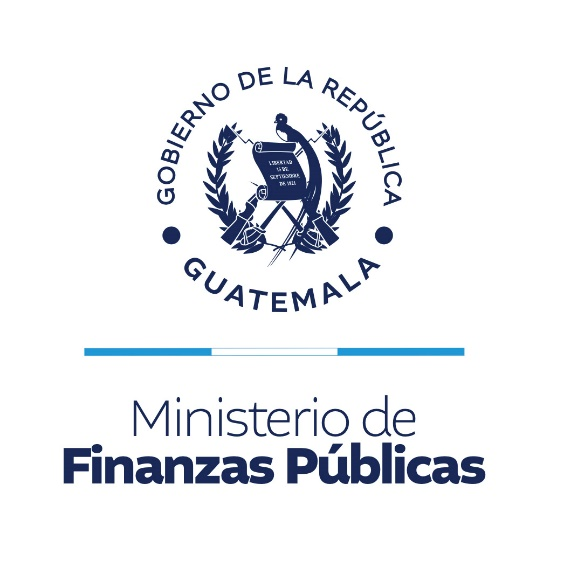 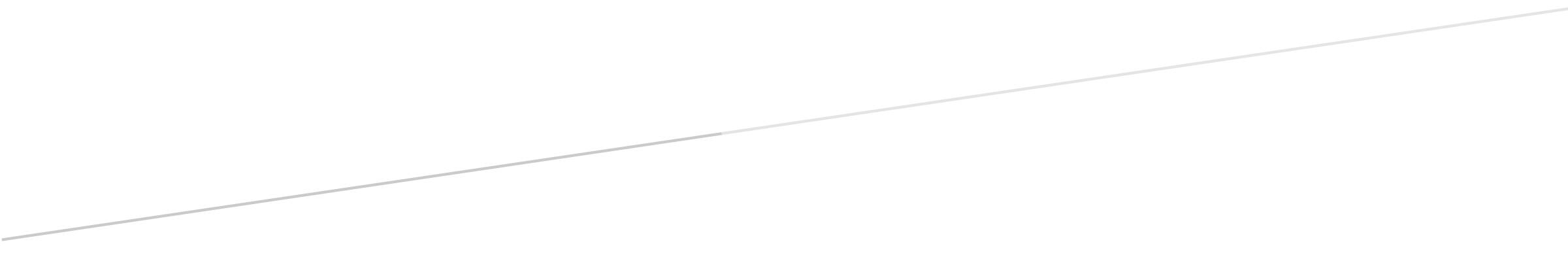 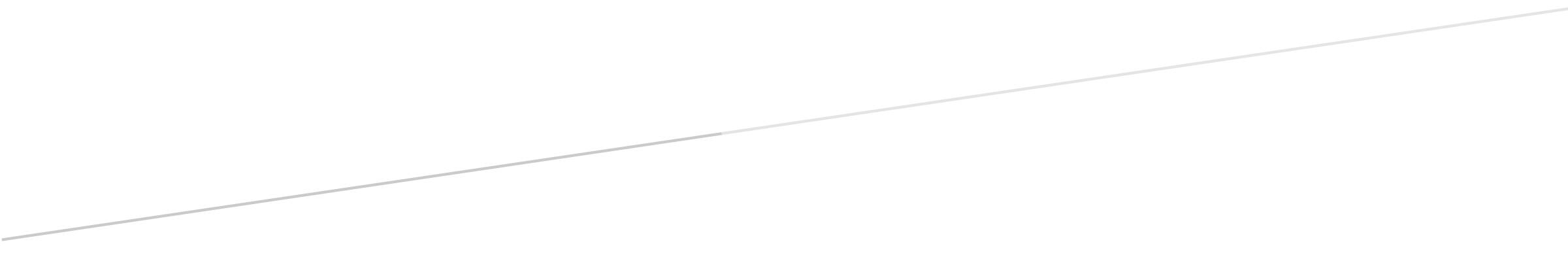 